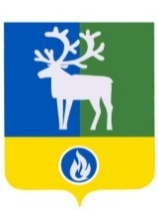 БЕЛОЯРСКИЙ РАЙОНХАНТЫ-МАНСИЙСКИЙ АВТОНОМНЫЙ ОКРУГ – ЮГРААДМИНИСТРАЦИЯ БЕЛОЯРСКОГО РАЙОНАПОСТАНОВЛЕНИЕот __________ 2019 года                                                                                                    № ____О внесении изменений в приложение к постановлению администрации Белоярского района от 31 октября 2018 года № 1049	П о с т а н о в л я ю: 	1. Внести в приложение «Муниципальная программа Белоярского района «Информационное общество на 2019-2024 годы» к постановлению администрации Белоярского района от 31 октября 2018 года № 1049 «Об утверждении муниципальной программы Белоярского района «Информационное общество на 2019-2024 годы» (далее - Программа) следующие изменения:1) наименование паспорта Программы изложить в следующей редакции:«ПАСПОРТ муниципальной программы Белоярского района(далее – муниципальная программа)»;2) позицию паспорта Программы «Наименование муниципальной программы» изложить в следующей редакции:«»;	3) позицию паспорта Программы «Наименование портфеля проектов, проекта, направленных в том числе на реализацию в Ханты–Мансийском автономном округе–Югренациональных и федеральных проектов (программ) Российской Федерации», изложить в следующей редакции: « »;4) позицию паспорта Программы «Финансовое обеспечение муниципальной программы» изложить в следующей редакции:«	»;	5) таблицу 3 «Перечень основных мероприятий муниципальной программы, их связь с целевыми показателями» Программы изложить в редакции согласно приложению 1 к настоящему постановлению.6) таблицу 5 «Перечень основных мероприятий муниципальной программы, объемы и источники их финансирования» Программы изложить в редакции согласно приложению 2 к настоящему постановлению:2. Опубликовать настоящее постановление в газете «Белоярские вести. Официальный выпуск».3. Настоящее постановление вступает в силу после его официального опубликования.4. Контроль за выполнением постановления возложить на заместителя главы Белоярского района Ващука В.А.Глава Белоярского района                                                                                      С.П.Маненков                                     ПРИЛОЖЕНИЕ 1к постановлению администрацииБелоярского районаот __________2019 года № ____И З М Е Н Е Н И Я,вносимые в таблицу муниципальной программы Белоярского района «Перечень основных мероприятий муниципальной программы, их связь с целевыми показателями»«Таблица 3Перечень основных мероприятий муниципальной программы, их связь с целевыми показателями»ПРИЛОЖЕНИЕ 2к постановлению администрацииБелоярского районаот __________2019 года № ____И З М Е Н Е Н И Я,вносимые в таблицу  муниципальной программы Белоярского района «Перечень основных мероприятий муниципальной программы, объемы и источники их финансирования»«Таблица 5Перечень основных мероприятий муниципальной программы, объемы и источники их финансирования».Наименование муниципальной программыИнформационное общество на 2019 – 2024 годы Портфели проектов (проекты), направленные на реализацию в Ханты-Мансийском автономном округе - Югре национальных и федеральных проектов (программ) Российской Федерации, параметры их финансового обеспеченияОтсутствуетФинансовое обеспечение муниципальной программы                                                        Общий объем финансирования муниципальной программы составляет 182 832,3 тыс. рублей, в том числе:- за счет средств бюджета Белоярского района – 10 436,0 тыс. рублей, их них:2019 год – 1 626,6 тыс. рублей;2020 год – 1 689,4 тыс. рублей;2021 год – 1 780,0 тыс. рублей;2022 год – 1 780,0 тыс. рублей;2023 год – 1 780,0 тыс. рублей;2024 год – 1 780,0 тыс. рублей;- за счет средств бюджета Белоярского района, сформированного за счет средств Ханты-Мансийского автономного округа – Югры в форме субсидии (далее – бюджет автономного округа) – 172 396,3 тыс. рублей, из них:2019 год – 26 590,9 тыс. рублей;2020 год – 27 783,4 тыс. рублей;2021 год – 29 505,5 тыс. рублей;2022 год – 29 505,5 тыс. рублей;2023 год – 29 505,5 тыс. рублей;2024 год – 29 505,5 тыс. рублей.№ п/пНаименование основного мероприятияНаименование целевого показателяРасчет значения целевого показателя*1234Цель: «Повышение качества и доступности государственных и муниципальных услуг»Цель: «Повышение качества и доступности государственных и муниципальных услуг»Цель: «Повышение качества и доступности государственных и муниципальных услуг»Цель: «Повышение качества и доступности государственных и муниципальных услуг»Задача: «Оптимизация предоставления государственных и муниципальных услуг, в том числе путем организации их предоставления по принципу «одного окна»Задача: «Оптимизация предоставления государственных и муниципальных услуг, в том числе путем организации их предоставления по принципу «одного окна»Задача: «Оптимизация предоставления государственных и муниципальных услуг, в том числе путем организации их предоставления по принципу «одного окна»Задача: «Оптимизация предоставления государственных и муниципальных услуг, в том числе путем организации их предоставления по принципу «одного окна»1Организация предоставления государственных и муниципальных услуг Количество государственных и муниципальных услуг, предоставляемых в МФЦОпределяется перечнем государственных услуг, предоставляемых в соответствии с соглашениями между Многофункциональным центром предоставления государственных и муниципальных услуг Югры и органами государственной власти, и перечнем муниципальных услуг, предоставляемых  в соответствии с соглашениями, заключенными между МФЦ и органами местного самоуправления 1Организация предоставления государственных и муниципальных услуг Среднее количество обращений в месяц за получением услугиРассчитывается по данным, полученным в используемых для оказания услуг специализированных информационных системах1Организация предоставления государственных и муниципальных услуг Уровень удовлетворенности населения качеством организации предоставления государственных и муниципальных услугОпределяется при анализе информации, полученной с помощью планшетов, подключенных к автоматизированной информационной системе «МФЦ», которая в свою очередь выгружает оценки в автоматизированную информационную систему «МКГУ»; внутреннего анкетирования граждан; книги отзывов и предложений1Организация предоставления государственных и муниципальных услуг Доля граждан, имеющих доступ к получению государственных и муниципальных услуг по принципу «одного окна» по месту пребыванияДоля граждан, имеющих доступ к получению государственных и муниципальных услуг по принципу «одного окна» по месту пребывания, определяется согласно методике, утвержденной протоколом заседания Правительственной комиссии по проведению административной реформы от 30 октября 2012 года № 135№ п/пНаименование основных мероприятий муниципальной программы (их связь с целевыми показателями муниципальной программы)Ответственный исполнитель, соисполнитель муниципальной программыИсточники финансированияОбъем бюджетных ассигнований на реализацию муниципальной программы, тыс. рублейОбъем бюджетных ассигнований на реализацию муниципальной программы, тыс. рублейОбъем бюджетных ассигнований на реализацию муниципальной программы, тыс. рублейОбъем бюджетных ассигнований на реализацию муниципальной программы, тыс. рублейОбъем бюджетных ассигнований на реализацию муниципальной программы, тыс. рублейОбъем бюджетных ассигнований на реализацию муниципальной программы, тыс. рублейОбъем бюджетных ассигнований на реализацию муниципальной программы, тыс. рублей№ п/пНаименование основных мероприятий муниципальной программы (их связь с целевыми показателями муниципальной программы)Ответственный исполнитель, соисполнитель муниципальной программыИсточники финансированияВсегов том числев том числев том числев том числев том числев том числе№ п/пНаименование основных мероприятий муниципальной программы (их связь с целевыми показателями муниципальной программы)Ответственный исполнитель, соисполнитель муниципальной программыИсточники финансированияВсего2019 год2020 год2021 год2022 год2023 год2024 год1Организация предоставления государственных и муниципальных услуг (1-4) Отдел по информационным ресурсам и защите информации администрации Белоярского районаВсего:182 832,328 217,529 472,831 285,531 285,531 285,531 285,51Организация предоставления государственных и муниципальных услуг (1-4) Отдел по информационным ресурсам и защите информации администрации Белоярского районабюджет Белоярского района10 436,01 626,61 689,41 780,01 780,01 780,01 780,01Организация предоставления государственных и муниципальных услуг (1-4) Отдел по информационным ресурсам и защите информации администрации Белоярского районабюджет автономного округа172 396,326 590,927 783,429 505,529 505,529 505,529 505,5Итого по ПрограммеИтого по ПрограммеВсего:182 832,328 217,529 472,831 285,531 285,531 285,531 285,5Итого по ПрограммеИтого по Программебюджет Белоярского района10 436,01 626,61 689,41 780,01 780,01 780,01 780,0Итого по ПрограммеИтого по Программебюджет автономного округа172 396,326 590,927 783,429 505,529 505,529 505,529 505,5